 Instruction to your Bank or Building Society to pay by Direct DebitCorporate Income Team enquiry numbers 024 7683 4884We can refuse to accept your direct debits if you have arrears or if you used to pay by direct debit and kept missing payments.Bank and Building Societies may not accept Direct Debit instructions for some types of accountIf you need this information in another format or language please contact us.Please fill in this form and send it to:Please fill in this form and send it to:Please fill in this form and send it to:Please fill in this form and send it to:Please fill in this form and send it to:Please fill in this form and send it to:Please fill in this form and send it to:Please fill in this form and send it to:Please fill in this form and send it to:Please fill in this form and send it to:Please fill in this form and send it to:Please fill in this form and send it to:Please fill in this form and send it to:Please fill in this form and send it to:Please fill in this form and send it to:Corporate Income Team, PO Box 15, Earl StreetCorporate Income Team, PO Box 15, Earl StreetCorporate Income Team, PO Box 15, Earl StreetCorporate Income Team, PO Box 15, Earl StreetCorporate Income Team, PO Box 15, Earl StreetCorporate Income Team, PO Box 15, Earl StreetCorporate Income Team, PO Box 15, Earl StreetCorporate Income Team, PO Box 15, Earl StreetCorporate Income Team, PO Box 15, Earl StreetCorporate Income Team, PO Box 15, Earl StreetCorporate Income Team, PO Box 15, Earl StreetCorporate Income Team, PO Box 15, Earl StreetCorporate Income Team, PO Box 15, Earl StreetCorporate Income Team, PO Box 15, Earl StreetCorporate Income Team, PO Box 15, Earl StreetCoventry, CV1 1RRCoventry, CV1 1RRCoventry, CV1 1RRCoventry, CV1 1RRCoventry, CV1 1RRCoventry, CV1 1RRCoventry, CV1 1RRCoventry, CV1 1RRCoventry, CV1 1RRCoventry, CV1 1RRCoventry, CV1 1RRCoventry, CV1 1RRCoventry, CV1 1RRCoventry, CV1 1RRCoventry, CV1 1RRCustomer Reference NumberCustomer Reference NumberName and full postal address of your Bank or Building SocietyName and full postal address of your Bank or Building SocietyName and full postal address of your Bank or Building SocietyName and full postal address of your Bank or Building SocietyName and full postal address of your Bank or Building SocietyName and full postal address of your Bank or Building SocietyName and full postal address of your Bank or Building SocietyName and full postal address of your Bank or Building SocietyName and full postal address of your Bank or Building SocietyName and full postal address of your Bank or Building SocietyName and full postal address of your Bank or Building SocietyName and full postal address of your Bank or Building SocietyName and full postal address of your Bank or Building SocietyName and full postal address of your Bank or Building SocietyName and full postal address of your Bank or Building SocietyTo: The ManagerTo: The ManagerTo: The ManagerTo: The ManagerTo: The ManagerTo: The ManagerTo: The ManagerTo: The ManagerBank/Building SocietyBank/Building SocietyBank/Building SocietyBank/Building SocietyBank/Building SocietyBank/Building SocietyBank/Building SocietyAddressAddressAddressAddressAddressAddressAddressAddressAddressAddressAddressAddressAddressAddressAddressPostcodePostcodePostcodePostcodePostcodePostcodePostcodeName(s) of Account Holder(s)Name(s) of Account Holder(s)Name(s) of Account Holder(s)Name(s) of Account Holder(s)Name(s) of Account Holder(s)Name(s) of Account Holder(s)Name(s) of Account Holder(s)Name(s) of Account Holder(s)Name(s) of Account Holder(s)Name(s) of Account Holder(s)Name(s) of Account Holder(s)Name(s) of Account Holder(s)Name(s) of Account Holder(s)Name(s) of Account Holder(s)Name(s) of Account Holder(s)Bank/Building Society account numberBank/Building Society account numberBank/Building Society account numberBank/Building Society account numberBank/Building Society account numberBank/Building Society account numberBank/Building Society account numberBank/Building Society account numberBank/Building Society account numberBank/Building Society account numberBank/Building Society account numberBank/Building Society account numberBank/Building Society account numberBank/Building Society account numberBank/Building Society account numberBranch Sort CodeBranch Sort CodeBranch Sort CodeBranch Sort CodeBranch Sort CodeBranch Sort CodeBranch Sort CodeBranch Sort CodeBranch Sort CodeBranch Sort CodeBranch Sort CodeBranch Sort CodeBranch Sort CodeBranch Sort CodeBranch Sort Code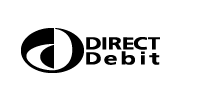 